附报价单单位名称（盖章）： 单位地址：联系人：            联系方式：序号采购商品名称型号规格数量单位单价总价（元）备注1六人位桌子定制，规格约：1800*1200*750mm，面板25mm厚三聚氰胺饰面密度板，金橡木色；金属件立柱采用优质30*60mm钢管冲压成型，桌脚为口字状，配金属线槽，静电粉末喷涂沙白色。无主机架，无键盘托。配弓形椅。10套2三人位桌子三人位桌子定制，规格约：1800*600*750mm，面板25mm厚三聚氰胺饰面密度板，金橡木色；金属件立柱采用优质30*60mm钢管冲压成型，桌脚为口字状，静电粉末喷涂沙白色。无主机架，无键盘托。配弓形椅14套3教师桌定制，1400*800*900mm，采用优质多层板制作，三聚氰胺浸渍饰面，金橡木色，加厚PVC机器封边，优质五金配件.3张4教师椅规格：X-604-1B 坐垫填充物采用优质高密度定型海棉，靠背面料采用优质透气网布，坐感舒适柔软且富有韧性，软硬适中，回弹性好，不变形，优质气压棒，升降灵活无异响。 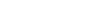 3张总计：人民币                                                    （含税价）总计：人民币                                                    （含税价）总计：人民币                                                    （含税价）总计：人民币                                                    （含税价）总计：人民币                                                    （含税价）￥￥￥备注：如有其他服务请单独列明。备注：如有其他服务请单独列明。备注：如有其他服务请单独列明。备注：如有其他服务请单独列明。备注：如有其他服务请单独列明。备注：如有其他服务请单独列明。备注：如有其他服务请单独列明。备注：如有其他服务请单独列明。